ПРЕДПИСАНИЕпо жалобе ООО «Торговый дом Беллакт» № 08/10-5023.07.2013г.											     г. ЭлистаКомиссия Управления Федеральной антимонопольной службы по Республике Калмыкия по контролю в сфере размещения заказов на поставки товаров, выполнения работ, оказание услуг для государственных или муниципальных нужд, в составе:Председатель комиссии:Сангаджиева М.В. – руководитель Управления Федеральной антимонопольной службы по Республике Калмыкия;Члены комиссии:Гахаев Д.В. – начальник отдела контроля размещения государственного заказа и контроля органов власти Управления Федеральной антимонопольной службы по Республике Калмыкия;Мердышев А.В. – специалист 1 разряда Управления Федеральной антимонопольной службы по Республике Калмыкия;	на основании решения от 23.07.2013г. № 08/10-50, принятого по итогам рассмотрения жалобы Общества с ограниченной ответственностью «Торговый дом Беллакт» на действия аукционной комиссии при проведении открытого аукциона на право поставки сухих молочных каш в ассортименте, руководствуясь частью 9 статьи 17, частью 6 статьи 60 Федерального закона «О размещении заказов на поставки товаров, выполнение работ, оказание услуг для государственных или муниципальных нужд», предписывает государственному заказчику – Министерству здравоохранения и социального развития Республики Калмыкия, Уполномоченному органу – Министерству экономики и торговли Республики Калмыкия с момента получения настоящего предписания:ПРЕДПИСЫВАЕТ	Министерству здравоохранения и социального развития Республики Калмыкия, Министерству экономики и торговли Республики Калмыкия в срок до 02.08.2013г. осуществить действия направленные на устранение допущенных нарушений  законодательства о размещении заказов (части 3.1. статьи 34 Федерального закона «О размещении заказов на поставки товаров, выполнение работ, оказание услуг для государственных или муниципальных нужд»), путем аннулирования торгов на право поставки сухих молочных каш в ассортименте.О выполнении настоящего предписания сообщить в Управление Федеральное антимонопольной службы по Республике Калмыкия не позднее пяти дней со дня его выполнения.Председатель комиссии								Сангаджиева М.В.Члены комиссии									Гахаев Д.В.											Мердышев А.В.Предписание комиссии может быть обжаловано в судебном порядке в течение трех месяцев со дня его принятия.Примечание. За невыполнение в установленный срок законного предписания антимонопольного  органа  статьей  19.5  Кодекса  Российской  Федерации  об административных      правонарушениях      установлена     административная ответственность.Привлечение   к   ответственности,   предусмотренной  законодательством Российской  Федерации,  не освобождает от обязанности исполнить предписание антимонопольного органа.ФЕДЕРАЛЬНАЯАНТИМОНОПОЛЬНАЯ СЛУЖБАУПРАВЛЕНИЕФедеральной антимонопольной службыпо Республике Калмыкияул. Ленина, д.255 «а», г. Элиста, 358000тел./факс.:(84722) 4-13-33e-mail: to08@fas.gov.ru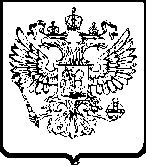 ФЕДЕРАЛЬНАНТИМОНОПОЛЬН ЦЕРГЛЛТФедеральн антимонопольн цергллтинХальмг ТаңhчарҮҮЛДДГ ЗАЛЛТЛенина.уульнц, 255-«а» гер, Элст балhсн, 358000тел/факс: (84722) 4-13-33e-mail: to08@fas.gov.ru